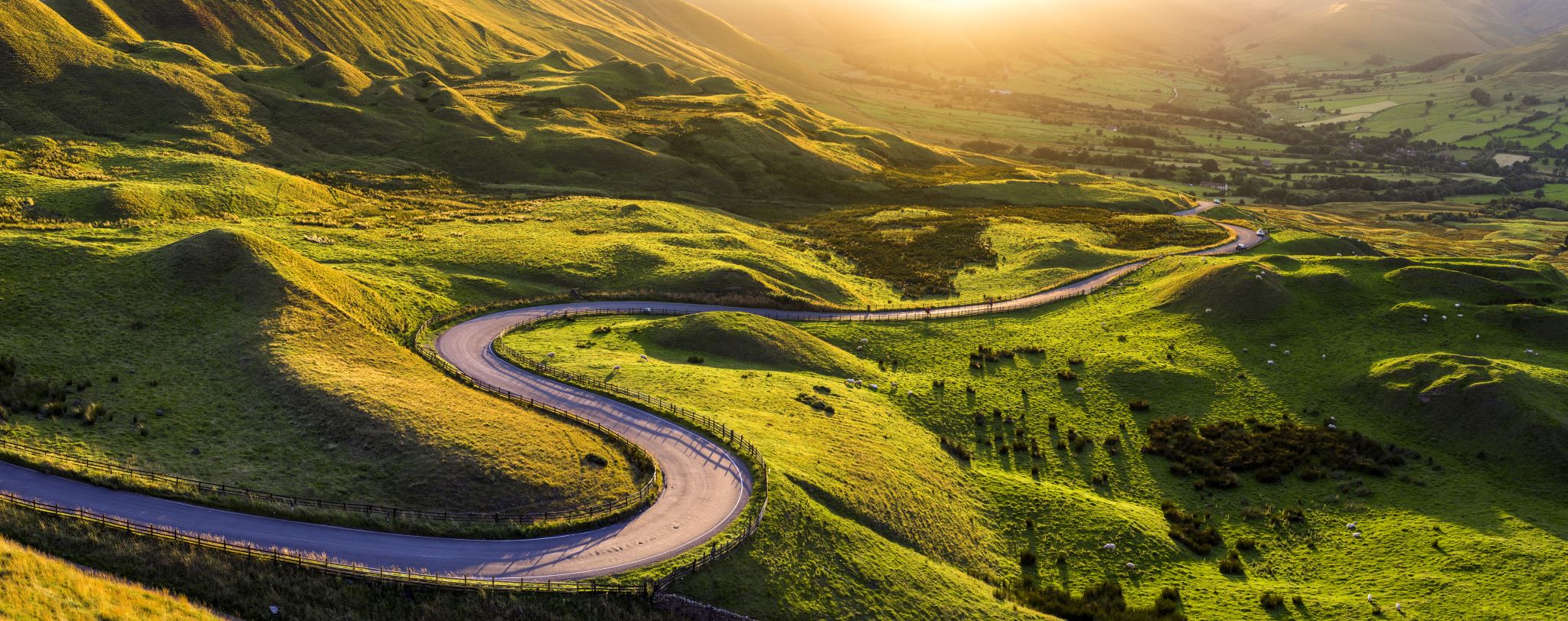 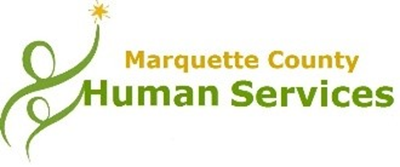 428 Underwood AvenueMontello, WI  53949608-297-3124Clinical Services: 608-297-3181mcdhs@co.marquette.wi.us Marquette County Emergency Detention Overview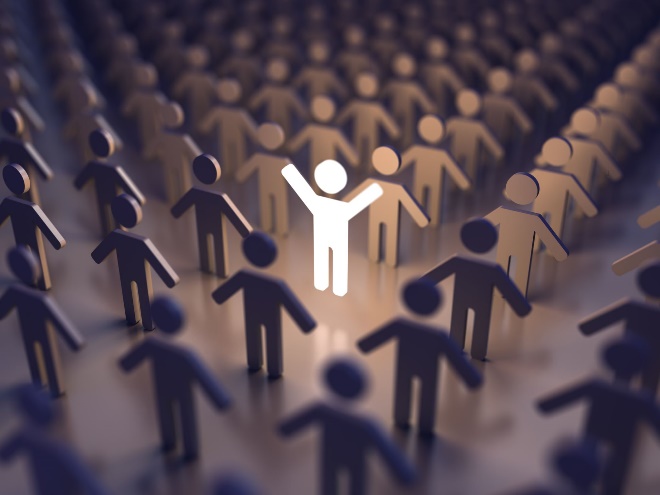 An informational overview of the Emergency Detention process in Marquette CountyApril 2021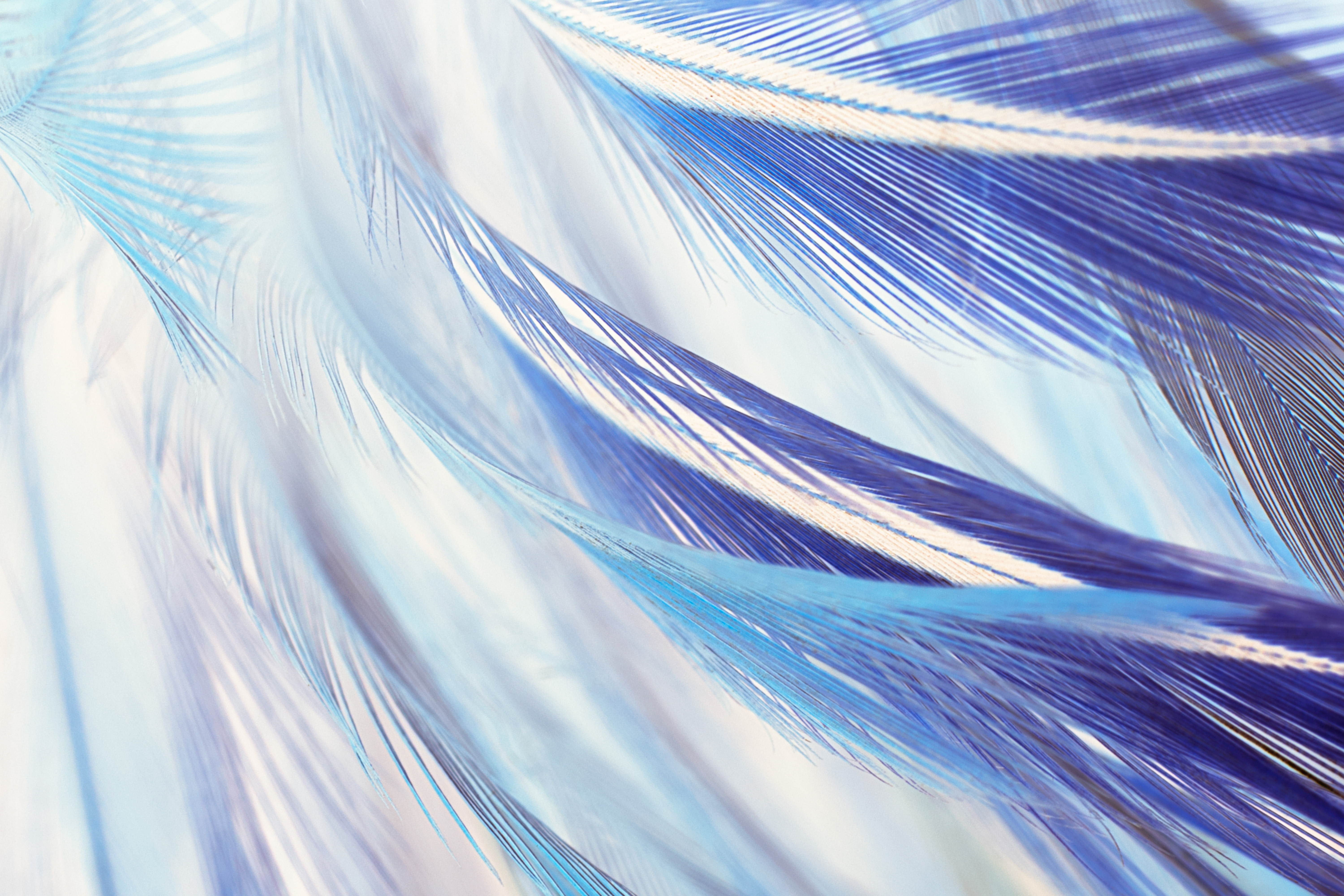 What is an Emergency Detention?When an individual poses a significant threat to themself or others, as evidenced by their statements and/or acts, an assessment is completed. If the individual cannot safely remain in the community and other crisis options are not appropriate, an Emergency Detention (ED) will be initiated to ensure safety for the individual and others in the community. If an ED is authorized, the individual will be taken into custody by law enforcement. The individual IS NOT under arrest. Medical ClearanceOnce an individual is taken into custody for an ED, medical clearance is necessary to ensure the individual has no underlying medical issues. Law enforcement will transport the person to the hospital, and once medical clearance is granted, the individual will be transported to an accepting psychiatric hospital.Accepting HospitalsArea hospitals utilized by Marquette County Human Services include: UW Hospital in MadisonMeriter Hospital in MadisonSt. Mary’s Hospital in MadisonFond Du Lac Health Care CenterSt. Agnes Hospital in Fond Du LacMercy Hospital in OshkoshSt. Elizabeth’s Hospital in AppletonWinnebago Mental Health Institute in OshkoshWhat Happens at the Hospital?An individual can remain in custody under an ED for 72 hours. The treating psychiatrist and hospital team will make recommendations to Marquette County Human Services and Corporation Counsel. Possible outcomes are:Discharge from the treatment facility: The individual has been assessed and is stable and safe to return to the community. If he or she requires follow up mental health treatment, services will be set up upon discharge.Voluntary inpatient hospitalization: The individual requires further treatment and is not ready for discharge to the community and agrees to stay in the hospital.Court intervention: The individual requires court intervention to comply with recommended mental health treatment.Court InterventionIf the treatment team recommends court intervention, one of the following outcomes will occur.A probable cause hearing: A hearing is held to determine whether further involuntary treatment is necessary.  At this hearing evidence is presented to a judge to determine whether there is probable cause to believe that the individual is mentally ill and in need of further involuntary treatment to ensure his or her safety.A settlement agreement: In this court order, a person formally agrees to comply with all mental health treatment recommendations and other stated rules for up to 90 days. Civil Commitment:  This court process is used when a person with mental illness continues to refuse treatment and requires protection to remain safe. If continued involuntary treatment is necessary, the court will enter this order for 6 months. 